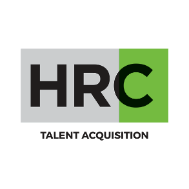 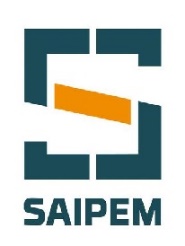 SAIPEMSTAGE BUSINESS STRATEGYSaipem è un Global Solution Provider, leader nel settore dell’energia e delle infrastrutture, un partner affidabile per i clienti, in grado di identificare e creare soluzioni tecnologiche e sostenibili capaci di creare valore durante l’intero ciclo dei progetti a partire dalla loro fase di fattibilità. Operiamo da più di 60 anni in 72 paesi, con una workforce di oltre 32.000 dipendenti di 115 nazionalità, attraverso una struttura capillare fatta per poter rispondere con flessibilità alle necessità locali ed alle sfide di sostenibilità svolgendo un ruolo attivo nella vita economica e ambientale di ogni area in cui operiamo.Saipem è alla ricerca di laureati dotati di spirito d'iniziativa, energia e passione per intraprendere un viaggio nell’eccellenza professionale in un contesto dinamico ed internazionale.PosizioneLa Risorsa verrà inserita nella Divisione ONSHORE all'interno del dipartimento Onshore Business Strategy della Divisione Onshore di Saipem SpA. La figura ricercata si occuperà di Market Analysis & Strategic PlanningAttivitàNello specifico, la Risorsa verrà coinvolta nelle seguenti attività/progetti:analisi del contesto di riferimento della Divisione in termini di clienti, competitors, fornitori, investimenti. Identificazione e rappresentazione dei trend rilevanti;sviluppo e studio di dati commerciali relativi alle Aree e ai Prodotti della Divisione, ricerche ed analisi finalizzati ad indentificare opportunità di crescita, rafforzare il posizionamento competitivo complessivo della Divisione e definire e proporre linee strategiche di medio/lungo termine;analisi dello sviluppo del portafoglio complessivo di Divisione contribuendo alle valutazioni circa la coerenza dei piani commerciali, delle offerte perseguite, degli accordi di collaborazione e alleanze strategiche rispetto alle strategie di Divisione;supporto al responsabile di dipartimento nella valutazione preliminare di operazioni straordinarie, nel perseguimento e nel monitoraggio del loro compimento, in coerenza con le linee strategiche definite.RequisitiLaurea magistrale in Ingegneria gestionale;Ottima padronanza della lingua Inglese (C1);Disponibilità alla mobilità nazionale e internazionale.Sede: San Donato Milanese
Contratto: Stage extracurriculare 6 mesi con rimborso spese + mensa aziendale I candidati ambosessi (L.903/03) sono invitati a leggere l’informativa sulla privacy (art. 13, D. Lgs. 196/03 ed art. 13 GDPR 679/16) PER CANDIDARSI INVIARE IL PROPRIO C.V. A (entro il 02/05/2021):  https://go0.it/A6ZX4